附件2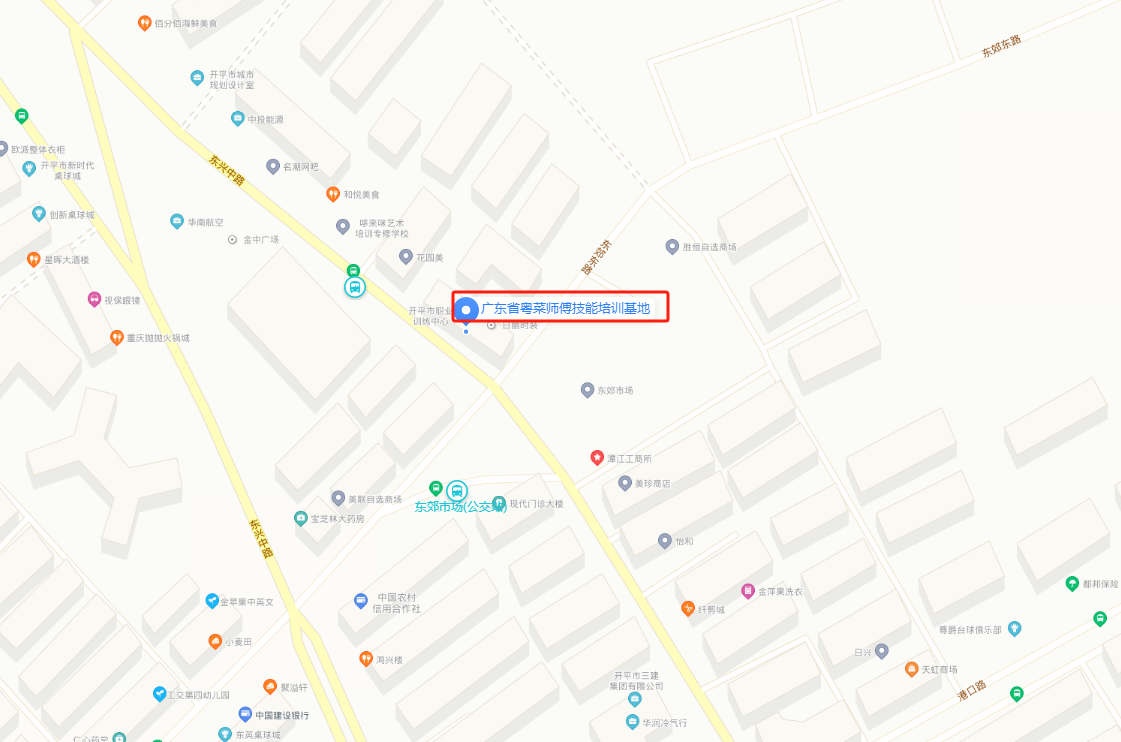 参考公交路线：1.乘602、605路公交车，在金中广场站下车，步行约45米。